Reformierte Kirchen Bern-Jura-SolothurnSuchergebnisse für "Märchen/Sagen/Parabeln"Autor / TitelJahrMedientypSignatur / Standort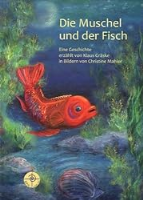 Gräske, KlausDie Muschel und der Fisch2011BilderbuchMärchen. Sagen. Parabeln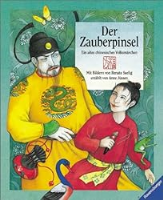 Seeliger, RenateDer Zauberpinsel1998BilderbuchMärchen. Sagen. Parabeln